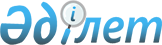 О внесении изменений и дополнений в постановления Правительства Республики Казахстан от 23 августа 2018 года № 513 "Об утверждении Правил предоставления государственных грантов для реализации новых бизнес-идей участникам Государственной программы развития продуктивной занятости и массового предпринимательства на 2017 – 2021 годы "Еңбек" и от 13 ноября 2018 года № 746 "Об утверждении Государственной программы развития продуктивной занятости и массового предпринимательства на 2017 – 2021 годы "Еңбек"Постановление Правительства Республики Казахстан от 9 апреля 2020 года № 189.
      Правительство Республики Казахстан ПОСТАНОВЛЯЕТ:
      1. Внести в некоторые решения Правительства Республики Казахстан следующие изменения и дополнения:
      1) в постановлении Правительства Республики Казахстан от 23 августа 2018 года № 513 "Об утверждении Правил предоставления государственных грантов для реализации новых бизнес-идей участникам Государственной программы развития продуктивной занятости и массового предпринимательства на 2017 – 2021 годы "Еңбек":
      Правила предоставления государственных грантов для реализации новых бизнес-идей участникам Государственной программы развития продуктивной занятости и массового предпринимательства на 2017 – 2021 годы "Еңбек", утвержденные указанным постановлением, изложить в новой редакции согласно приложению к настоящему постановлению;
      2) в постановлении Правительства Республики Казахстан от 13 ноября 2018 года № 746 "Об утверждении Государственной программы развития продуктивной занятости и массового предпринимательства на 2017 – 2021 годы "Еңбек" (САПП Республики Казахстан, 2018 г., № 63, ст. 361):
      в Государственной программе развития продуктивной занятости и массового предпринимательства на 2017 – 2021 годы "Еңбек", утвержденной указанным постановлением:
      подпункт 10) подраздела 2.1. изложить в следующей редакции:
      "10) стартовый бизнес (стартап-проект) – бизнес-проекты участников Программы, срок государственной регистрации которых в качестве юридического лица/оформления статуса индивидуального предпринимателя составляет на момент обращения за государственным грантом, к кредитору за кредитом/микрокредитом менее одного года;";
      в разделе "5. Основные направления, пути достижения поставленных целей и задач программы "Енбек", соответствующие меры":
      в подразделе "5.1. Первое направление: Обеспечение участников программы "Еңбек" техническим и профессиональным образованием и краткосрочным профессиональным обучением":
      в пункте "5.1.2. Краткосрочное профессиональное обучение по заявкам работодателей и востребованным на рынке труда квалификациям и навыкам":
      абзацы шестой, седьмой и восьмой изложить в следующей редакции:
      "Краткосрочное профессиональное обучение осуществляется в соответствии с образовательной программой, разработанной организацией образования, согласованной с работодателями и РПП в очной форме и (или) онлайн режиме.
      При этом обучение в онлайн режиме осуществляется при наличии технических возможностей, информационно-коммуникационных технологий и (или) абонентских устройств сети сотовой связи.
      Краткосрочное профессиональное обучение по очной форме будет осуществляться в подгруппах по мере укомплектования.";
      дополнить абзацем девятым следующего содержания: 
      "При организации краткосрочного профессионального обучения в онлайн режиме комплектование группы не требуется.";
      абзац двадцать пятый изложить в следующей редакции:
      "При прохождении краткосрочного профессионального обучения через мобильные учебные центры и (или) в онлайн режиме материальная помощь на проживание (возмещение расходов по найму (аренде) жилья) участнику программы "Еңбек" не выплачивается.";
      в пункте "5.1.4. "Профессиональное обучение работающих по трудовому договору, в том числе сокращаемых работников":
      часть одиннадцатую изложить в следующей редакции:
      "Профессиональное обучение может быть организовано с учетом совмещения работы и учебы работниками в разных формах, таких как обучение:
      на рабочем месте в пределах рабочего времени;
      с частичным отрывом от работы;
      в свободное от работы время (вечернее время, выходные дни);
      в онлайн режиме.
      При этом обучение в онлайн режиме осуществляется при наличии технических возможностей, информационно-коммуникационных технологий и (или) абонентских устройств сети сотовой связи.";
      в разделе "5.2 Второе направление: развитие массового предпринимательства":
      часть первую изложить в следующей редакции:
      "Второе направление программы "Еңбек" предусматривает реализацию следующих задач:
      1) обучение основам предпринимательства по проекту "Бастау Бизнес", в том числе в онлайн режиме;
      2) расширение микрокредитования в сельских населенных пунктах, малых городах, городах и моногородах, в том числе через развитие якорной кооперации и социального предпринимательства;
      3) гарантирование кредитов/микрокредитов в сельских населенных пунктах и малых городах, городах и моногородах;
      4) предоставление государственных грантов на реализацию новых бизнес-идей.
      При этом обучение в онлайн режиме осуществляется при наличии технических возможностей, информационно-коммуникационных технологий и (или) абонентских устройств сети сотовой связи.";
      в пункте "5.2.1. Обучение основам предпринимательства по проекту "Бастау Бизнес":
      абзацы второй и третий изложить в следующей редакции: 
      "Проект "Бастау Бизнес" направлен на обучение, в том числе онлайн режиме участников программы "Еңбек" предпринимательским навыкам, в том числе принципам формирования сельскохозяйственных кооперативов, а также сопровождение их бизнес проектов.
      Участники программы "Еңбек" в рамках проекта "Бастау Бизнес", за исключением лиц, проходящих обучение основам предпринимательства в онлайн режиме, обеспечиваются стипендией в размере, установленном законодательством Республики Казахстан для студентов, обучающихся по государственному образовательному заказу в организациях технического и профессионального послесреднего образования.";
      абзац тринадцатый изложить в следующей редакции: 
      "Общая продолжительность процесса обучения составляет не более двадцати пяти календарных дней, за исключением обучения в онлайн режиме.";
      в пункте "5.2.5. Предоставление государственных грантов на реализацию новых бизнес-идей":
      абзац третий изложить в следующей редакции: 
      "Финансирование мер поддержки в форме государственных грантов осуществляется за счет целевых трансфертов из Национального фонда Республики Казахстан и (или) республиканского и (или) местного бюджетов.";
      абзац седьмой изложить в следующей редакции: 
      "При этом применяется размер месячного расчетного показателя, установленного законом о республиканском бюджете соответствующего финансового года.";
      абзацы восьмой и девятый изложить в следующей редакции:
      "Государственные гранты используются на приобретение необходимого инвентаря, орудий труда, технологического оборудования, животных, скота, птицы, оплаты аренды помещений для реализации бизнес-проекта участника Программы "Еңбек" на территории объектов коммерческой недвижимости, а также торговых объектов, в том числе находящихся на праве аренды, пользования, доверительного управления.
      Государственные гранты не предоставляются на потребительские цели, погашение кредитных займов, приобретение и строительство жилой недвижимости, приобретение земельных участков, производство подакцизной продукции.";
      в подразделе "5.3. Третье направление: развитие рынка труда через содействие занятости населения и мобильность трудовых ресурсов":
      в пункте "5.3.1. Содействие в обеспечении занятости":
      абзац семьдесят первый изложить в следующей редакции: 
      "Общественные работы финансируются за счет средств республиканского и (или) местного бюджетов и средств работодателей по их заявкам.";
      в пункте "5.3.2. Повышение мобильности трудовых ресурсов":
      абзац сорок пятый изложить в следующей редакции: 
      "Единовременная выплата для приобретения жилья в собственность в пределах начисленной суммы на возмещение расходов по найму (аренде) жилья и оплату коммунальных услуг на семью в год осуществляется при наличии предварительного договора или договора купли-продажи.";
      в пункте "5.3.4 Обеспечение занятости за счет развития инфраструктуры и жилищно-коммунального хозяйства":
      дополнить абзацем вторым следующего содержания:
      "В 2020 году обеспечение занятости за счет развития инфраструктуры и жилищно-коммунального хозяйства будет осуществляться в рамках Дорожной карты занятости, утвержденной распоряжением Премьер-Министра Правительства Республики Казахстан от 27 марта 2020 года № 55-р.";
      абзац четырнадцатый изложить в следующей редакции:
      "1) остатка неиспользованных средств и экономии по средствам местного бюджета, при этом стоимость создания одного рабочего места при реализации инфраструктурных проектов должен составлять по региону в среднем 4 млн. тенге;";
      абзац двадцать четвертый изложить в следующей редакции: 
      "Проекты без показателей количества создаваемых рабочих мест не подлежат реализации.";
      в Плане мероприятий по реализации Государственной программы развития продуктивной занятости и массового предпринимательства на 2017 – 2021 годы "Еңбек":
      в разделе "Первое направление. Обеспечение участников программы "Енбек" техническим и профессиональным образованием и краткосрочным профессиональным обучением":
      в подразделе "Задача 1. Подготовка кадров с техническим и профессиональным образованием (ТиПО) с учетом потребностей рынка труда":
      в подразделе "Мероприятия":
      строку, порядковый номер 1-1, изложить в следующей редакции:
      "
      в разделе "Третье направление. Развитие рынка труда через содействие занятости населения и мобильность трудовых ресурсов":
      в подразделе "Задача 1. Содействие в обеспечении занятости населения":
      в подразделе "Мероприятия":
      строку, порядковый номер 1, изложить в следующей редакции:
      "
      5. Настоящее постановление вводится в действие со дня его подписания. Правила предоставления государственных грантов для реализации новых бизнес-идей участникам Государственной программы развития продуктивной занятости и массового предпринимательства на 2017 – 2021 годы "Еңбек"
      Глава 1. Общие положения
      1. Настоящие Правила предоставления государственных грантов для реализации новых бизнес-идей участникам Государственной программы развития продуктивной занятости и массового предпринимательства на 2017 – 2021 годы "Еңбек" (далее – Правила) разработаны в соответствии с Предпринимательским кодексом Республики Казахстан и определяют условия и механизм предоставления государственных грантов участникам Государственной программы развития продуктивной занятости и массового предпринимательства на 2017 – 2021 годы "Еңбек", планирующим реализовать стартовый бизнес.
      2. Предоставление государственных грантов для реализации новых бизнес-идей осуществляется в рамках Государственной программы развития продуктивной занятости и массового предпринимательства на 2017 – 2021 годы "Еңбек", утвержденной постановлением Правительства Республики Казахстан от 13 ноября 2018 года № 746 "Об утверждении Государственной программы развития продуктивной занятости и массового предпринимательства на 2017 – 2021 годы "Еңбек" (далее – Программа).
      3. Претендентами на получение государственных грантов являются безработные лица, независимо от регистрации в центрах занятости населения, предприниматели и лица, оплатившие на момент обращения единый совокупный платеж в соответствии с налоговым законодательством Республики Казахстан, прошедшие курс обучения основам предпринимательства по проекту "Бастау Бизнес" или завершившие обучение в рамках первого направления Программы.
      4. При этом, для членов малообеспеченных и (или) многодетных семей –получателей адресной социальной помощи, а также переселенцам и оралманам из числа претендентов прохождение обучения основам предпринимательства по проекту "Бастау Бизнес" или обучения в рамках первого направления Программы не требуется.
      5. Для предпринимателей, претендующих на государственный грант, срок государственной регистрации в качестве юридического лица/оформления статуса индивидуального предпринимателя на момент обращения к региональному координатору Программы за государственным грантом составляет менее одного года.
      6. Государственные гранты для реализации новых бизнес-идей предоставляются через региональных координаторов Программы по заключению комиссии по рассмотрению заявлений претендентов на получение государственных грантов для реализации новых бизнес-идей (далее – комиссия).
      7. Финансирование мер поддержки в форме государственных грантов для реализации новых бизнес-идей осуществляется за счет средств республиканского (или) местного бюджетов, а также из источников, не запрещенных законодательством Республики Казахстан.
      Глава 2. Термины и определения
      8. В настоящих Правилах используются следующие термины и определения:
      1) региональный координатор Программы – местный орган по вопросам занятости населения;
      2) стартовый бизнес (стартап-проект) – бизнес-проекты участников Программы, срок государственной регистрации которых в качестве юридического лица/оформления статуса индивидуального предпринимателя составляет на момент обращения за государственным грантом, к кредитору за кредитом/микрокредитом менее одного года;
      3) новая бизнес-идея – предпринимательская инициатива, направленная на реализацию стартового бизнеса;
      4) договор о предоставлении государственного гранта для реализации новых бизнес-идей (далее – Договор) – двухстороннее письменное соглашение, заключаемое между центром занятости населения и получателем государственного гранта, по условиям которого получателю государственного гранта предоставляется государственный грант, по форме, утверждаемой уполномоченным органом по вопросам занятости населения;
      5) предприниматель – субъект малого предпринимательства, осуществляющий свою деятельность в соответствии с Предпринимательским кодексом Республики Казахстан;
      6) уполномоченный орган по вопросам занятости населения – центральный исполнительный орган, осуществляющий руководство и межотраслевую координацию в сфере занятости населения в соответствии с законодательством Республики Казахстан.
      Глава 3. Условия предоставления государственных грантов для реализации новых бизнес-идей участникам Программы
      9. Государственные гранты на реализацию новых бизнес-идей предоставляются участникам Программы, планирующим реализовать стартовый бизнес, на безвозмездной и безвозвратной основе в размере до 200-кратного месячного расчетного показателя.
      При этом применяется размер месячного расчетного показателя, установленного законом о республиканском бюджете соответствующего финансового года.
      10. Средства государственных грантов для реализации новых бизнес-идей используются по целевому назначению для приобретения необходимого инвентаря, орудий труда, технологического оборудования, животных, скота, птицы, оплаты аренды помещений для реализации бизнес-проекта участника Программы на территории объектов коммерческой недвижимости, а также торговых объектов, в том числе находящихся на праве аренды, пользования, доверительного управления.
      11. Государственные гранты для реализации новых бизнес-идей не предоставляются на потребительские цели, погашение кредитных займов, приобретение и строительство жилой недвижимости, приобретение земельных участков, производство подакцизной продукции.
      12. Государственные гранты для реализации новых бизнес-идей предоставляются участникам Программы однократно.
      13. Обязательными условиями получения участниками Программы государственного гранта для реализации новых бизнес-идей являются:
      1) наличие положительного заключения комиссии;
      2) наличие документа о завершении обучения в рамках Программы, за исключением лиц, указанных в пункте 4 настоящих Правил, и подтверждения о неполучении ранее финансовой поддержки в рамках Программы;
      3) наличие сведений о постоянной регистрации по месту жительства из соответствующих информационных систем государственных органов.
      14. Для рассмотрения заявлений претендентов на получение государственных грантов для реализации новых бизнес-идей региональный координатор Программы создает комиссию на уровне районов, городов областного значения, городов республиканского значения, столицы с участием представителей региональной палаты предпринимателей "Атамекен", государственных органов, общественных объединений, научно-образовательных учреждений, региональных средств массовой информации, отраслевых экспертов в составе не менее 5 человек.
      Заседания Комиссии проводятся по мере необходимости, а также допускается ее проведение в режиме видеоконференцсвязи.
      Комиссия состоит из председателя, заместителя председателя и членов комиссии. Председателем комиссии не может быть представитель местных исполнительных органов и региональной палаты предпринимателей "Атамекен".
      Секретарь комиссии осуществляет организацию заседания комиссии, по согласованию с председателем определяет место, дату и время проведения заседания, извещает членов комиссии о предстоящем заседании, доводит до ее членов материалы, необходимые для проведения заседания.
      Секретарь комиссии не входит в ее состав и не имеет права голоса при принятии решения.
      Заседание комиссии считается правомочным, если в нем приняло участие более половины членов комиссии.
      Решение комиссии принимается, если за него проголосовало более половины членов комиссии, присутствовавших на заседании. При равенстве голосов решающим является голос председателя комиссии.
      15. Для получения государственного гранта для реализации новых бизнес-идей претендент (или его представитель по нотариально засвидетельствованной доверенности) обращается в центр занятости населения по месту жительства и представляет следующие документы:
      1) заявление на получение государственного гранта для реализации новых бизнес-идей в рамках Программы по форме согласно приложению 1 к настоящим Правилам;
      2) документ, удостоверяющий личность, а для оралманов – удостоверение оралмана (для сверки представляется подлинник документа);
      3) разработанный стартовый бизнес-план (для лиц, указанных в пункте 4 настоящих Правил – типовой стартовый бизнес-план);
      4) копию документа, подтверждающего прохождение обучения в рамках Программы, за исключением лиц, указанных в пункте 4 настоящих Правил;
      5) доверенность на право подачи заявления от имени предпринимателя, копию документа, удостоверяющего личность поверенного (от имени юридического лица – заверенную юридическим лицом).
      16. Центры занятости населения на основании предоставленных заявлений и документов в течение трех рабочих дней со дня приема заявления и документов, указанных в пункте 15 настоящих Правил, формируют списки претендентов для получения государственных грантов для реализации новых бизнес-идей, направляют их на рассмотрение комиссии и в течение одного рабочего дня уведомляют об этом заявителя (в произвольной форме).
      В случаях предоставления претендентом неполного пакета документов согласно перечню, предусмотренному пунктом 15 настоящих Правил, центр занятости населения в течение двух рабочих дней со дня получения заявления возвращает претенденту предоставленные документы для доработки в течение трех рабочих дней с указанием конкретных недостатков.
      В случае непредоставления доработанного пакета документов в установленный срок центр занятости населения направляет претенденту уведомление о невключении в список его заявления на получение государственного гранта для реализации новых бизнес-идей.
      Претендент после получения уведомления о невключении его в список претендентов для получения государственных грантов для реализации новых бизнес-идей может повторно обратиться в центр занятости населения в течение тридцати календарных дней со дня получения уведомления.
      17. Комиссия в течение трех рабочих дней со дня получения документов из центров занятости населения рассматривает их, готовит заключение с указанием причин возможности предоставления (непредоставления) государственного гранта и в течение двух рабочих дней после подписания заключения комиссии направляет в центр занятости населения соответствующее заключение о предоставлении государственных грантов по форме согласно приложению 2 к настоящим Правилам.
      В заключении комиссии указывается информация о готовности бизнес-идей к внедрению (проработка вопроса организации производства).
      Для выдачи заключения комиссия при необходимости проводит индивидуальное собеседование либо запрашивает дополнительные документы у лиц, претендующих на получение государственного гранта.
      18. Центр занятости населения в течение двух рабочих дней после получения заключения комиссии письменно уведомляет заявителя о принятом решении.
      19. Центр занятости населения в течение пяти рабочих дней со дня получения заключения комиссии подписывает с получателем государственного гранта договор.
      20. Получатель государственного гранта в течение двенадцати месяцев со дня получения гранта, не вправе участвовать в мерах содействия занятости, за исключением мер, направленных на расширение бизнеса.
      21. Центры занятости населения размещают в автоматизированной информационной системе "Рынок труда" сведения об участниках Программы, получивших государственные гранты.
      22. Центр занятости населения в течение двух рабочих дней после заключения Договора осуществляет перечисление денежных средств на текущий банковский счет получателя государственного гранта для реализации новых бизнес-идей и передает данные об участнике Программы, получившем государственный грант, в налоговый орган района (города).
      23. Участник Программы в течение трех месяцев со дня получения государственного гранта подтверждает его целевое использование посредством регистрации своей деятельности в налоговых органах или уплаты единого совокупного платежа в соответствии с налоговым законодательством Республики Казахстан.
      Глава 4. Мониторинг реализации государственных грантов
      24. Мониторинг целевого использования государственных грантов осуществляется Центром занятости населения.
      25. Центр занятости населения в течение двенадцати месяцев со дня заключения Договора ведет мониторинг целевого использования средств.
      26. Региональная палата предпринимателей "Атамекен" в течение двенадцати месяцев оказывает содействие в предоставлении сервисных услуг по сопровождению проекта (маркетинговые, юридические, бухгалтерские и другие виды услуг), а для членов малообеспеченных и (или) многодетных семей – в течение восемнадцати месяцев со дня запуска бизнес-проекта.
      27. Центр занятости населения ежемесячно к пятому числу месяца, следующего за отчетным месяцем, предоставляет региональному координатору Программы отчет о реализации стартового бизнеса получателями государственного гранта, включающий в себя следующую информацию:
      1) о количестве лиц, получивших государственные гранты для реализации новых бизнес-идей;
      2) о количестве созданных рабочих мест получателями государственного гранта;
      3) о количестве, видах приобретенного инвентаря, орудий труда, технологического оборудования, а также о средствах, направленных на оплату аренды помещений; 
      4) о результатах мониторинга целевого использования государственного гранта;
      5) о деятельности получателей государственного гранта по выполнению стартового бизнеса в течение трех месяцев со дня получения государственного гранта;
      6) о выполнении получателем государственного гранта условий Договора.
      28. В случае выявления факта нецелевого использования средств государственного гранта для реализации новых бизнес-идей центр занятости населения в течение трех рабочих дней со дня обнаружения письменно уведомляет регионального координатора Программы об указанном факте.
      На основе информации, предоставленной центром занятости населения, региональный координатор Программы принимает решение о расторжении Договора с субъектом малого предпринимательства.
      29. В случае принятия региональным координатором Программы решения о расторжении Договора центр занятости населения совместно с акимом района (города) проводит мероприятия по возврату средств государственного гранта, использованного не по целевому назначению, в порядке, предусмотренном законодательством Республики Казахстан.
                                           Директору центра занятости населения
                                           ___________________
                                           района (города)
                                           от _______________________________
                                           фамилия, имя, отчество (при его наличии)
                                           _________________________________
                                                 местожительство
                                           _________________________________
                                           (номер контактного телефона
                                           с указанием кода города (района),
                                           адрес электронной почты) Заявление на получение государственного гранта для реализации новых бизнес-идей в рамках Государственной программы развития продуктивной занятости и массового предпринимательства на 2017 – 2021 годы "Еңбек"
      Прошу предоставить государственный грант для реализации новых бизнес-идей в рамках Государственной программы развития продуктивной занятости и массового предпринимательства на 2017 – 2021 годы "Еңбек", утвержденной постановлением Правительства Республики Казахстан от 13 ноября 2018 года № 746.
      К заявлению прилагаются документы согласно пункту 15 Правил предоставления государственных грантов для реализации новых бизнес-идей участникам Государственной программы развития продуктивной занятости и массового предпринимательства на 2017 – 2021 годы "Еңбек".
      Даю согласие на сбор и обработку моих персональных данных, необходимых для получения предусмотренных активных мер содействия занятости.
      Всего _____________________ документов на ___________ листах.
       Государственный грант для реализации новых бизнес-идей прошу предоставить для:
       1. Наименование проекта______________________________________
       2. Предполагаемая стоимость проекта _________________ тыс. тенге.
       3. Описание необходимого инвентаря, орудий труда, технологического оборудования,
       животных, скота, птицы ______________________________________________.
       С условиями предоставления государственных грантов ознакомлен (-а).
       Дата подпись
       __________________________________________________________________________
                                     (линия отреза)
       Заявление гражданина (ки)_______________________________________
       принято "__" ________ 20___ г. Зарегистрировано под № ______________
       Фамилия, имя, отчество (при его наличии), должность и подпись принявшего
       документы:_____________
_______________________________________________________________________________
       ___________________________             __________________________
             Дата                                     Дата подпись
       * за достоверность представленных документов несет ответственность заявитель. ЗАКЛЮЧЕНИЕ комиссии по рассмотрению заявлений претендентов на получение государственного гранта для реализации новых бизнес-идей в рамках Государственной программы развития продуктивной занятости и массового предпринимательства на 2017 – 2021 годы "Еңбек"
      Комиссия по рассмотрению заявлений претендентов на получение государственного гранта для реализации новых бизнес-идей в рамках Государственной программы развития продуктивной занятости и массового предпринимательства на 2017 – 2021 годы "Еңбек" (далее – Комиссия) в составе:
      1. председатель Комиссии _____________________________________;
                               фамилия, имя, отчество (при его наличии)
       2. член Комиссии _____________________________________________;
                               фамилия, имя, отчество (при его наличии)
       3. член Комиссии _____________________________________________;
                               фамилия, имя, отчество (при его наличии)
       4. член Комиссии _____________________________________________;
                               фамилия, имя, отчество (при его наличии)
       5. член Комиссии _____________________________________________;
                               фамилия, имя, отчество (при его наличии)
       6. член Комиссии _____________________________________________;
                               фамилия, имя, отчество (при его наличии)
       7. член Комиссии _____________________________________________;
                               фамилия, имя, отчество (при его наличии)
       8. __________________________________________________________
       9. __________________________________________________________
       Рассмотрев заявку и предоставленные документы претендента
       _______________________________________________________ на получение
       государственного фамилия, имя, отчество (при его наличии) гранта для реализации
       новых бизнес-идей, Комиссия приняла решение:
       _________________________________________________________________________
       _________________________________________________________________________
       Обоснование комиссии (о готовности стартового бизнеса к внедрению, о создании
       новых рабочих мест) на ____ листах.
       Председатель Комиссии Секретарь Комиссии
       ___________________________________       ______________________________________
       (фамилия, имя, отчество (при его наличии) (фамилия, имя, отчество (при его наличии)
       _______________________________       ______________________________
             подпись                                     подпись
       __________________________________
                   дата
					© 2012. РГП на ПХВ «Институт законодательства и правовой информации Республики Казахстан» Министерства юстиции Республики Казахстан
				
1-1
Внесение изменений и дополнений в Правила организации и финансирования подготовки кадров с техническим и профессиональным образованием и краткосрочного профессионального обучения по проекту "Мәңгілік ел жастары – индустрияға!" ("Серпін"), переподготовки трудовых ресурсов и сокращаемых работников, подготовки квалифицированных кадров по востребованным специальностям на рынке труда в рамках проекта "Жас маман" по принципу "100/200", а также обучения основам предпринимательства в организациях технического и профессионального, послесреднего образования, высшего и (или) послевузовского образования, утвержденные приказом Министра образования и науки Республики Казахстан от 26 ноября 2018 года № 646
приказ Министра

образования и науки
апрель 2020 года
МОН, МТСЗН, НПП (по согласованию), МИО
не требуются";
1
Внесение изменений и дополнений в Правила организации и финансирования:

- социальных рабочих мест;

- молодежной практики;

- общественных работ;

- добровольного переселения лиц для повышения мобильности рабочей силы;

- проведения социальной профессиональной ориентации, утвержденные приказами Министра здравоохранения и социального развития Республики Казахстан от 14 июня 2016 года № 516 и № 515
приказ Министра труда и социальной защиты населения
апрель 2020 года
МТСЗН, МИО
не требуются".
      Премьер-Министр
Республики Казахстан 

А. Мамин
Приложение к
постановлению Правительства
Республики Казахстан
от 9 апреля 2020 года № 189Утверждены
постановлением Правительства
Республики Казахстан
от 23 августа 2018 года № 513Приложение 1
к Правилам предоставления
государственных грантов
для реализации новых бизнес-идей
участникам Государственной
программы развития
продуктивной занятости и
массового предпринимательства
на 2017 – 2021 годы "Еңбек"ФормаПриложение 2
к Правилам предоставления
государственных грантов
для реализации новых бизнес-
идей участникам
Государственной программы
развития продуктивной
занятости и массового
предпринимательства на
2017-2021 годы "Еңбек"Форма